THE CORRELATION BETWEEN STUDENTS’ LISTENING COMPREHENSION AND THEIR ABILITY TO RESPOND DIRECT QUESTIONS(A Study Conducted to the Seventh Semester Students of Pakuan University)A PaperSubmitted to the English Study Program Faculty of Teacher Training and Educational Sciences Pakuan University as in Partial Fulfillment of the Requirements for the Sarjana Pendidikan DegreeBy:Rikza Fahmi0311 11 099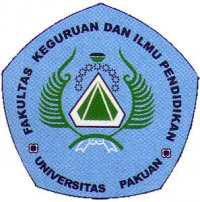 ENGLISH EDUCATION STUDY PROGRAMFACULTY OF TEACHER TRAINING AND EDUCATIONAL SCIENCESPAKUAN UNIVERSITY2017